Poniedziałek 12.04.2021Witam Was serdecznie. Dziś obchodzimy w Polsce Dzień Czekolady Krakers i Akademia Krokieta i Lamy zabiera Was w pyszną podróż. Bawcie się dobrze!1. „Czekoladowa Planeta” – zabawa ruchowa, ćwiczenia gimnastyczne.https://www.youtube.com/watch?v=lofdvc0-Yh42. Jak myślicie z czego robimy czekoladę? Obejrzyjcie zdjęcia drzewa, jego owocu i ziaren.Drzewo kakaowca i jego owoce.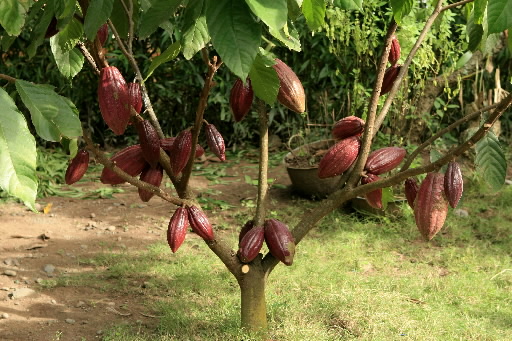 Owoc i ziarna kakaowca.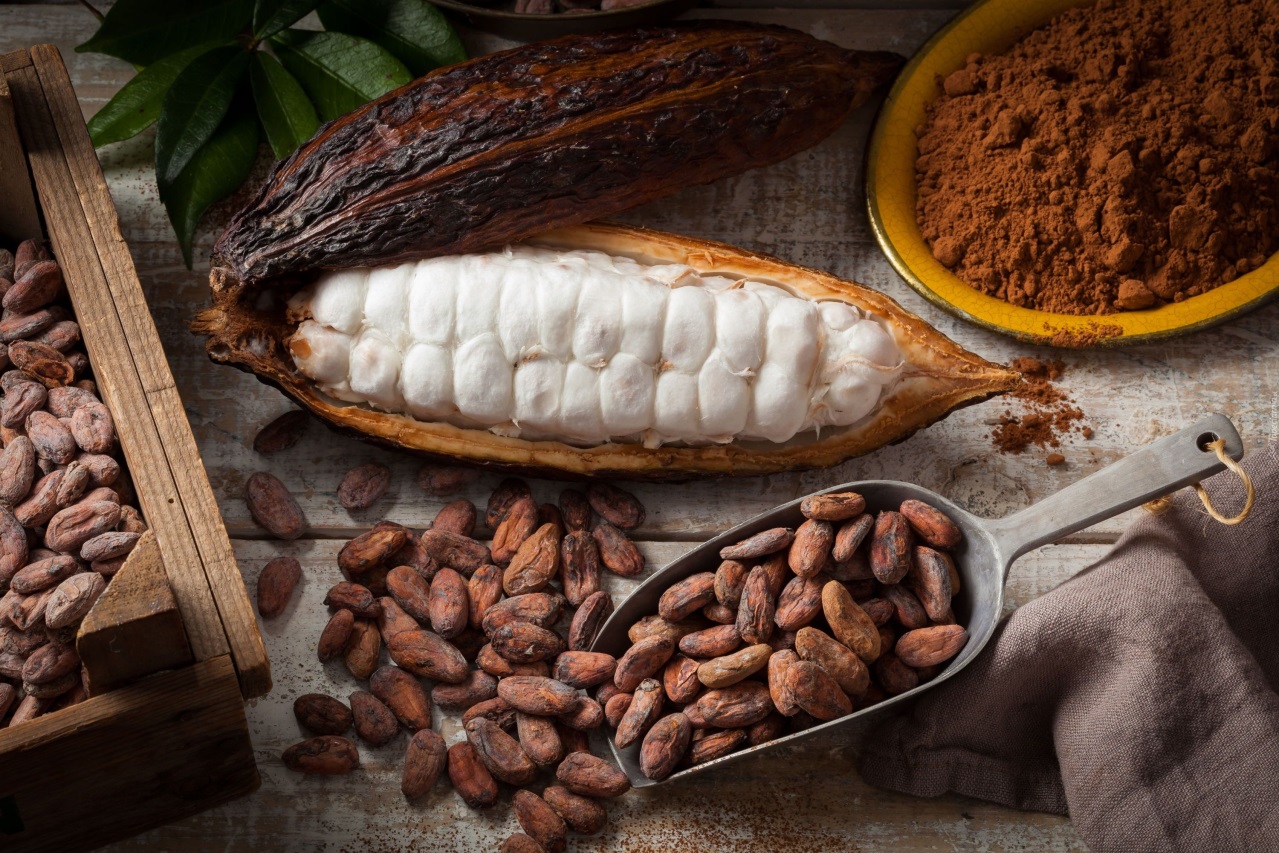 3. „Jak powstaje czekolada?” – dowiecie się z krótkiego filmiku.https://www.youtube.com/watch?v=oAjB4Udr6UM4. Karta pracy - odnajdźcie prawidłową drogę do czekolady. 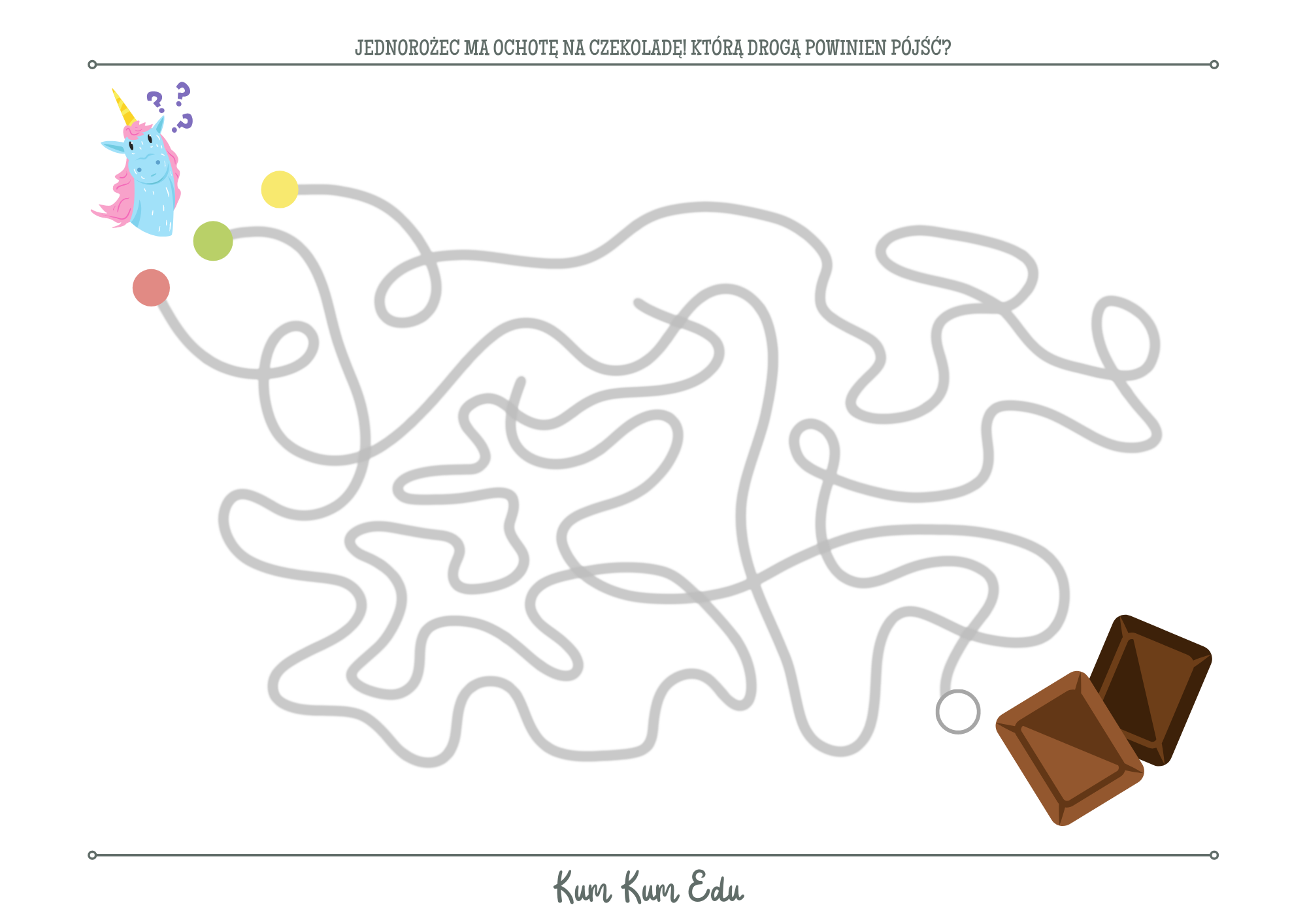 5. „Policzcie” – ile jest ciast, oponek i muffinek. 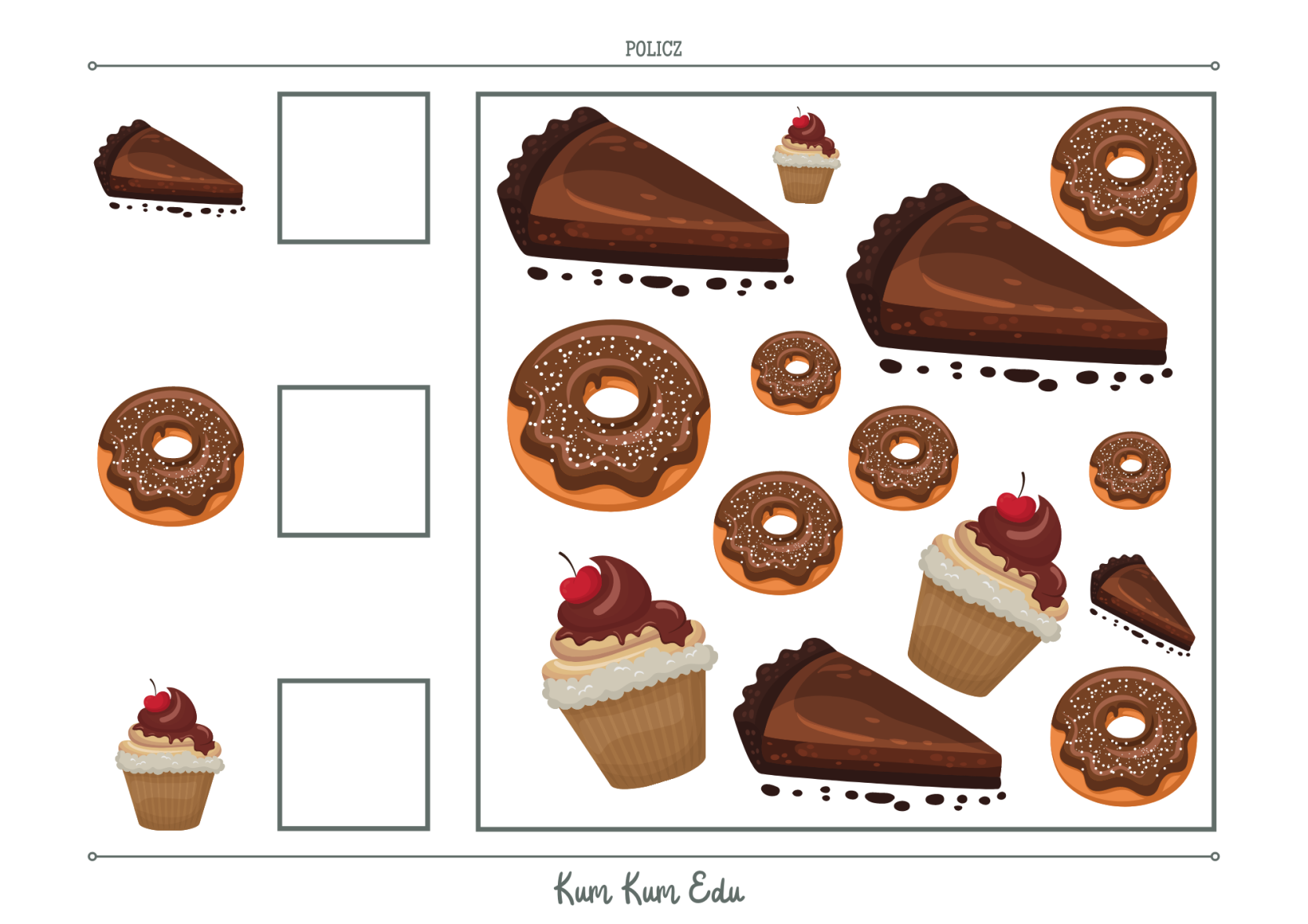 Pamiętajcie, że czekolada ma mnóstwo witamin, natomiast szkodzi jedzona w dużych ilościach.Do jutra